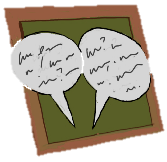 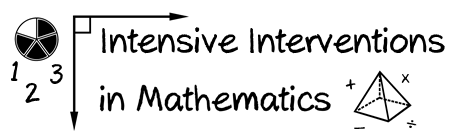 Share a video of your explicit instruction and receive feedback on your modeling, practice, and supporting practices. (This space is for organizing your ideas.)